MEMORY GAMEAge category :  6-12 yearsAuthors:  Chira Dorina Elena, Radu OfeliaCompetences:The students will know to explain how some recyclable materials can be used to make a memory gameThe students will know to make a memory gameThe students will know  to act properly in relation to the environment and to use some recyclable materials, instead of throwing them awayCompetences according to European curriculum:http://eur-lex.europa.eu/legal-content/EN/TXT/?uri=LEGISSUM%3Ac11090Formative assessment:Explain the steps for making a memory game using recyclable materialsDefine the words: memory game , recyclable materials, caps, Egyptian symbolsIdentify the tools needed to make a memory game from recyclable materialsSummative Assessment: Make a memory game using recyclable materialsSpecific vocabulary list/Keywords:Recycling, cartoon, plastic, bottle caps, Egypt, Egyptian symbols, recyclable materialsShort description of the educational context/scenario:	The teacher and the children will see the video ”Memory game” from the beginning till the end. The teacher will explain new vocabulary and the concepts. The children will sign the new vocabulary. They will see the movie again. One child can explain the steps for making a memory game using recyclable materials. The teacher will give the educational sheet to the children. The children will complete the educational sheet. The teacher will assist the students.Materials needed/Technical requirements:plastic caps , images of Egyptian symbols , scissors,  glueFocus on sign language: Sign the new vocabulary, sign the materials needed to make a memory game using recyclable materials, sign the steps1.  Circle the plastic bottles with large caps:	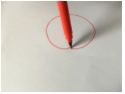 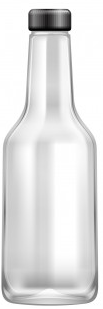 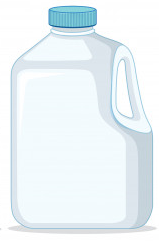 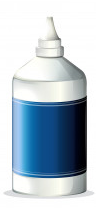 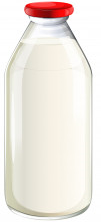 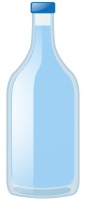 2. Find the right pairs. Match the images.                                                                                                  	                                    	   	 	                              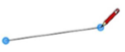 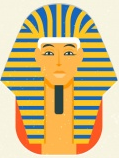 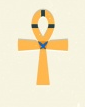 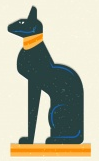 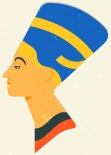 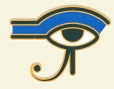 3.  Circle the Egyptian symbols: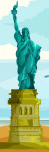 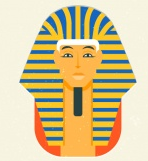 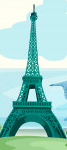 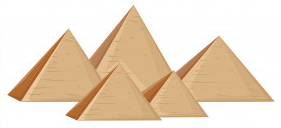 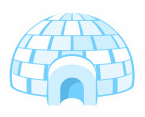 4. What do you need to make a recyclable memory game?            Match the images.                                                                                                       	                                    	   	 	                               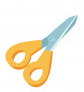 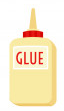 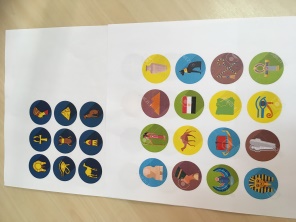 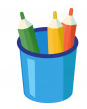 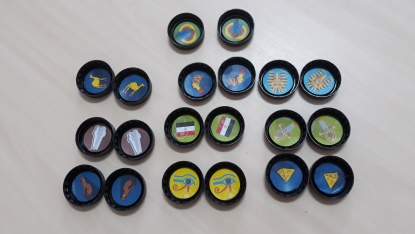 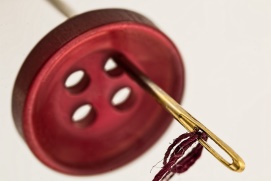 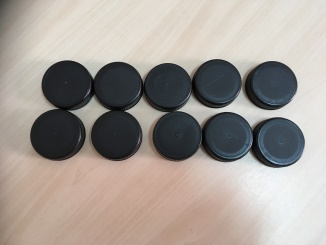 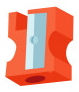 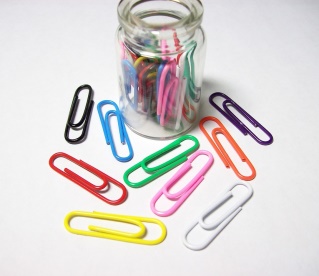 5. Number the images in the correct order.  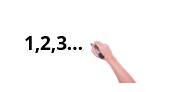 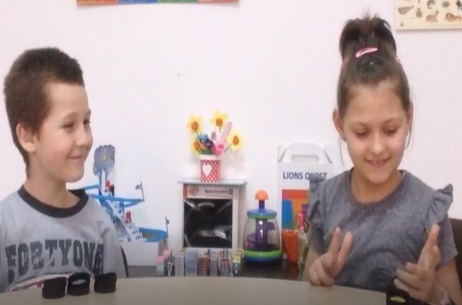 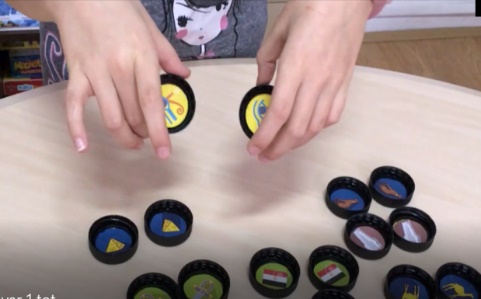 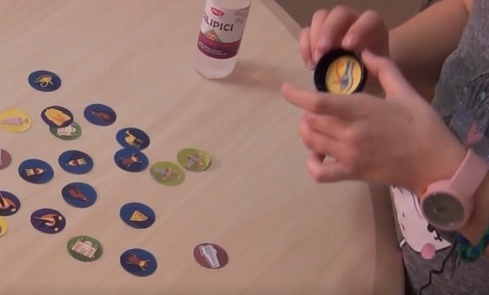 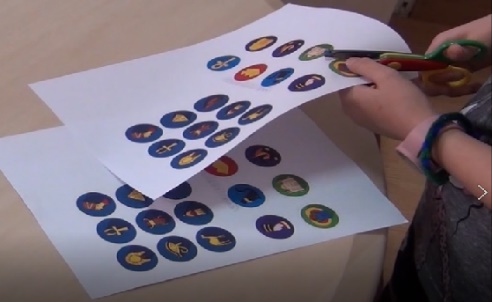 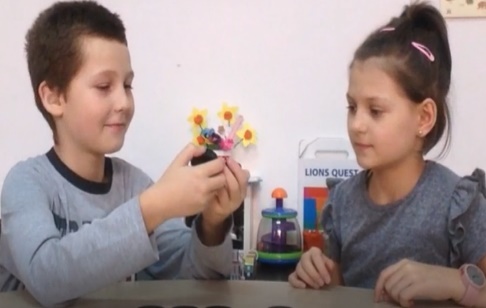 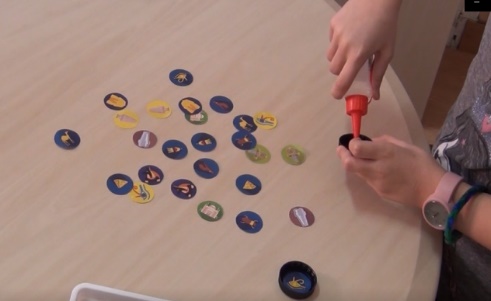 6. Cut the images and make the puzzle.             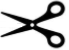 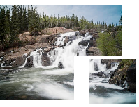 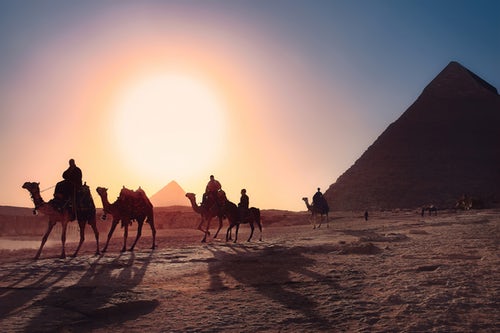 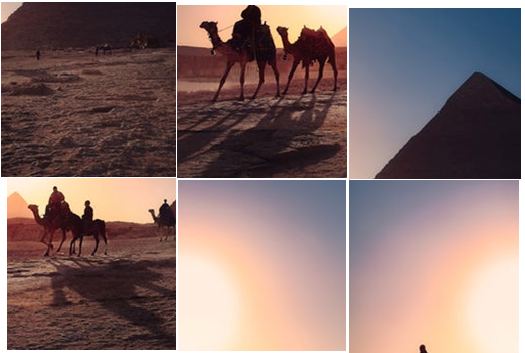 7. Match the image with the correct word.        Egypt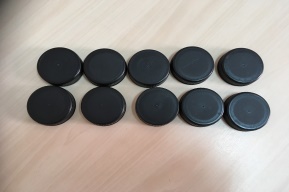 CapsMemory game	                                      	                                          			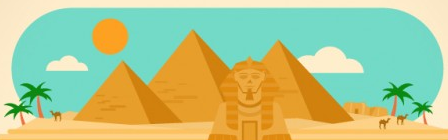 Bottle				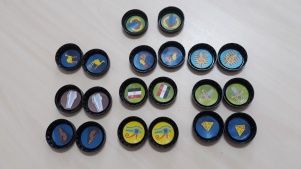 Scissors					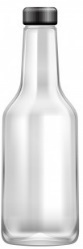 8. Circle the Egyptian symbols and flag:	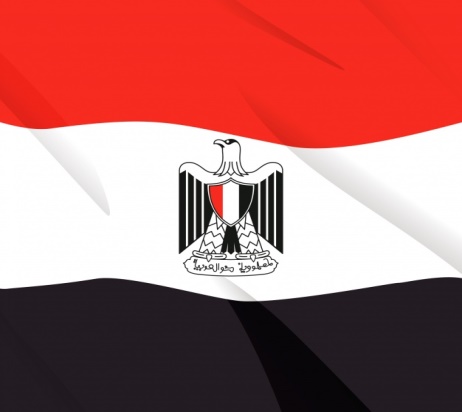 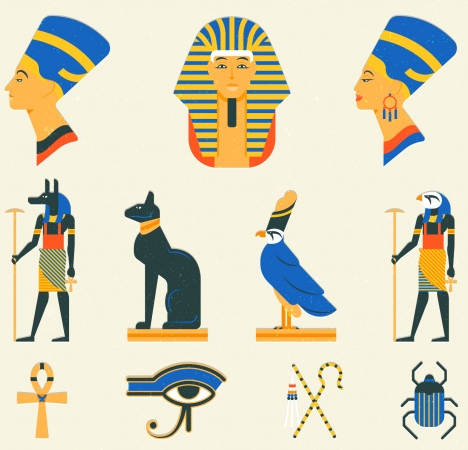 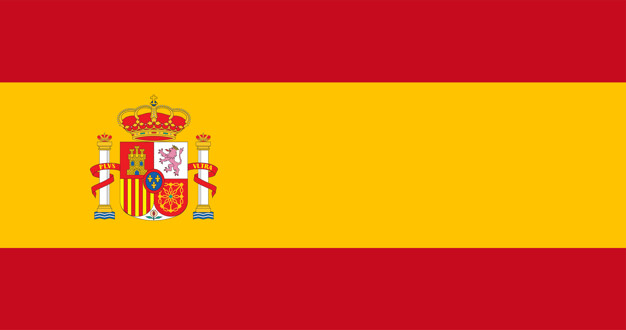 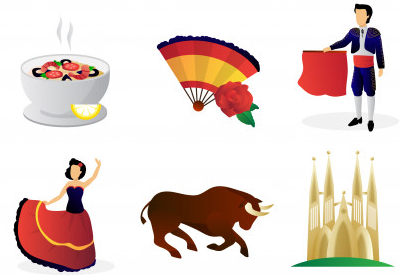 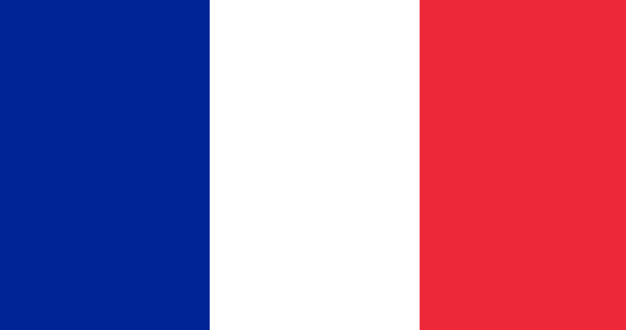 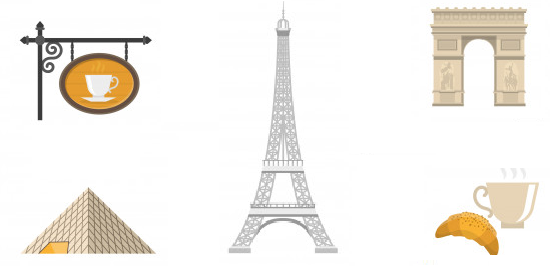 9. Draw your favorite Egyptian symbol            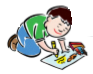 Extend / Enrichment / Prolongations Web links with others digital tools:How to Make a Memory Card Gamehttps://www.youtube.com/watch?v=AvwTszkuw4swww.freepik.comwww.pixabay.com